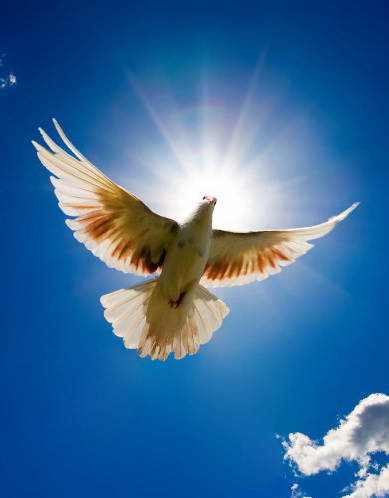 Заповеди разумного воспитания (для родителей)1. Никогда не воспитывайте в плохом настроении.2. Ясно определите, чего вы хотите от ребенка, и объясните это ему, а также узнайте, что он думает по этому поводу.3. Предоставьте ребенку самостоятельность, не контролируйте каждый его шаг.4. Не подсказывайте готового решения, а подсказывайте возможные пути к нему и разбирайте с ребенком его правильные и ложные пути к цели.5. Не пропускайте момента, когда достигнут первый успех.6. Укажите ребенку на допущенную им ошибку и постарайтесь, чтобы он осознал ее.7. Оценивайте поступок, а не личность. Сущность человека и его отдельные поступки не одно и то же.8. Дайте ребенку ощутить (улыбнитесь, прикоснитесь), что сочувствуете ему, верите в него, несмотря на его оплошность.9. Воспитание - это последовательность целей.10. Воспитатель должен быть твердым, но добрым.